Le codage débranché- cette activité peut être effectuée pour accompagner ou remplacer l'activité en ligne, si l'accès à un ordinateur n'est pas disponible. Les élèves ébaucheront le développement d’un prisme ou d’une pyramide qu’ils veulent construire. Ils dessineront ou empileront les blocs de code (les blocs violets, bleus et rouges) pour créer leur propre « code » afin de programmer les mouvements d’un Sprite et de tracer un développement. Une fois le Sprite a déplacé, utilisez quelque chose (du ruban, de la ficelle, etc.) pour tracer son cheminement sur le sol afin d’assurer que le Sprite suit le bon chemin. 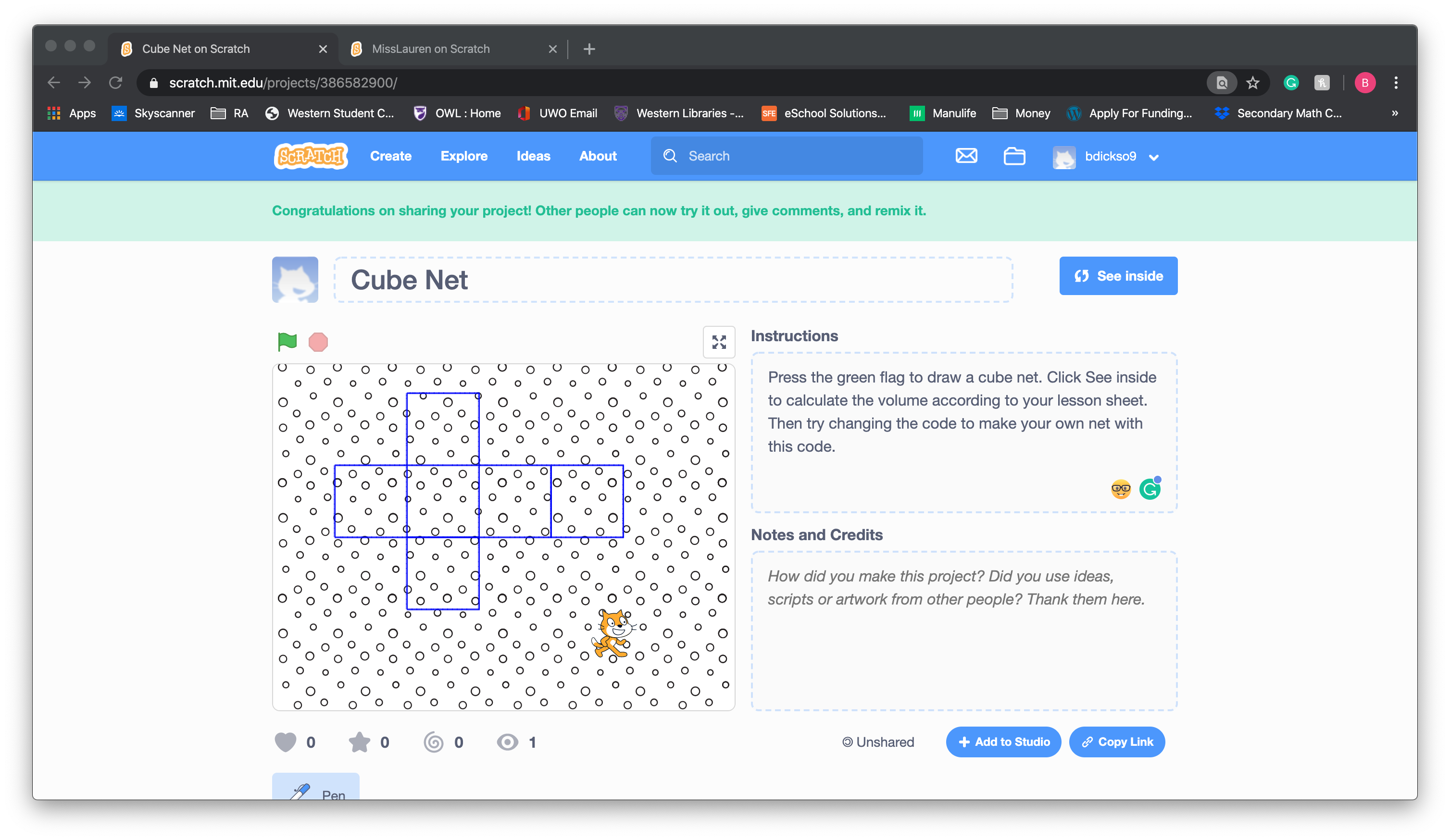 Le prismeLe nombre de facesDessinez le développement d’une solide 
Un cube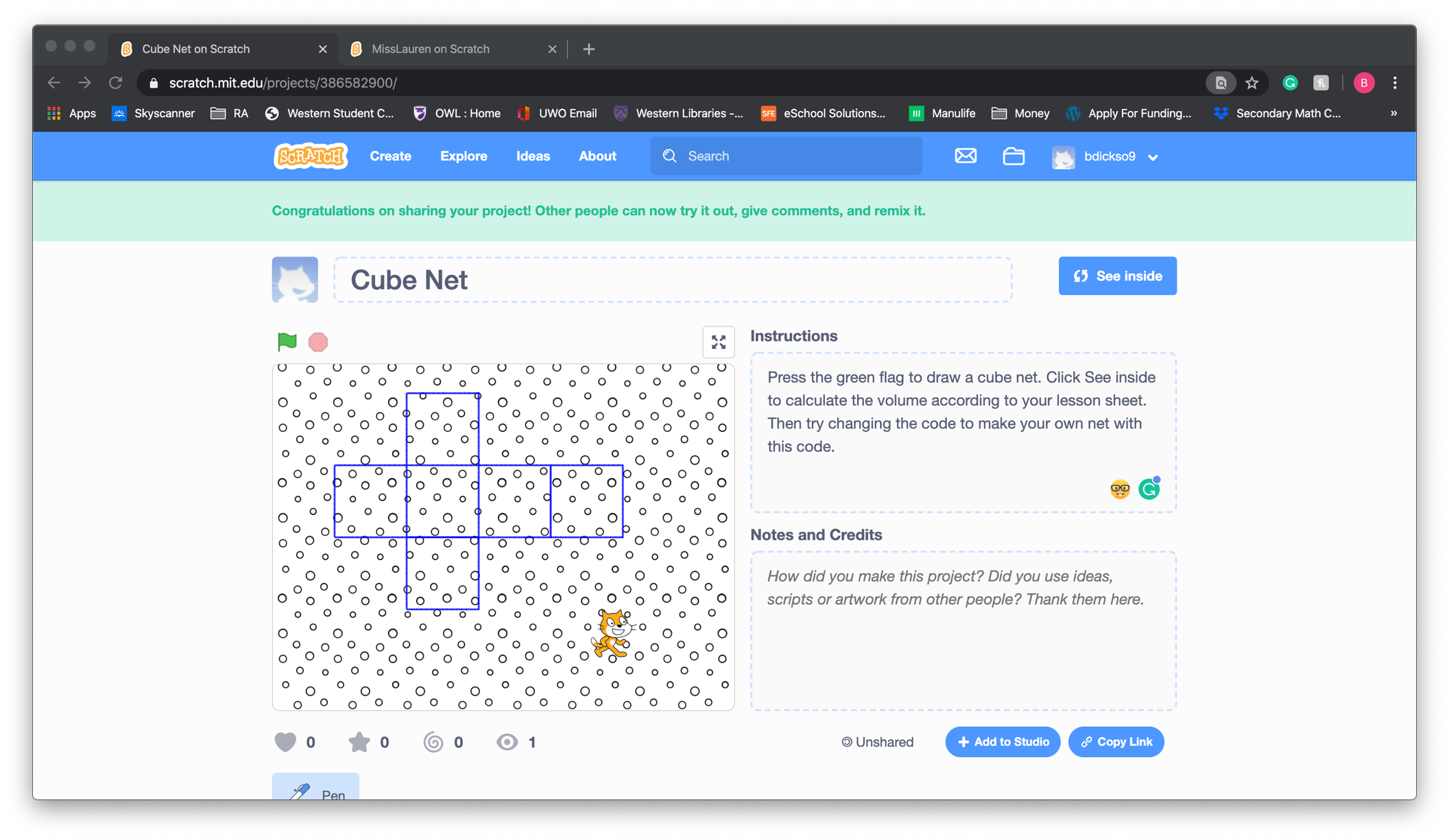 Une pyramide Un prisme triangulaire Un prisme rectangulaire